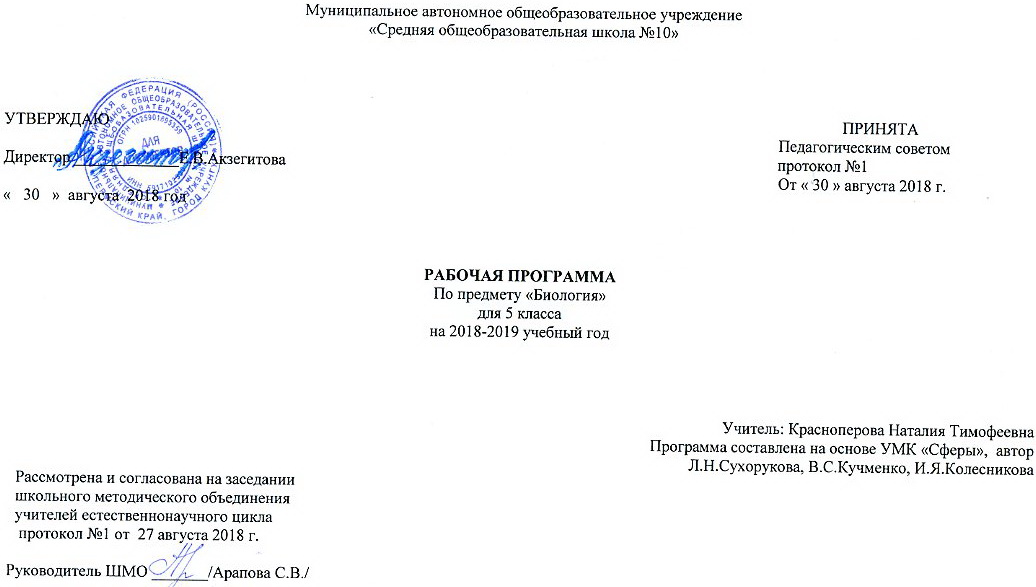 Пояснительная запискаУровень базовый Ведение          Курс биологии 5 класса открывает пятилетний цикл изучения биологии в основной школе и опирается на пропедевтические знания учащихся из курсов «Окружающий мир» начальной ступени обучения.   Рабочая  программа по  русскому биологии для 5 класса составлена в соответствии с требованиями  к результатам основного общего образования, утвержденным Федеральным государственным  образовательным  стандартом  основного общего образования (утверждён приказом Минобрнауки России от 17 декабря . № 1897), на основе примерной Программы основного общего образования по биологии и «Сухорукова Л.Н. Биология. Рабочие программы. Предметная линия учебников «Сфера». 5-9 классы: пособие для учителей общеобразоват. учреждений/Л.Н.Сухорукова, В.С.Кучменко.-М.: Просвещение,2011.»  к учебнику для 5 класса  «Биология. Живой организм. 5-6 классы  /Л.Н.Сухорукова, В.С.Кучменко, И.Я.Колесникова – М.: Просвещение, 2012./      Рабочая программа по биологии соответствует требованиям стандарта, составлена на основе Федерального государственного образовательного стандарта основного общего образования, требований к результатам освоения основной образовательной программы  основного общего образования,  Фундаментального ядра содержания  общего образования, в соответствии с программой «Бология. Рабочие программы. Предметные линии учебников  «Сферы» (5-9 классы): пособие для учителей   общеобразовательных учреждений/ Л.Н.Сухорукова, В.С. Кучменко. -  Москва: Просвещение, 2011 год. В рабочей программе учтены идеи и положения Концепции духовно-нравственного развития и воспитания личности гражданина России, Программы развития и формирования универсальных учебных действий (УУД), которые обеспечивают формирование российской гражданской идентичности, овладение ключевыми компетенциями, составляющими основу для саморазвития и непрерывного образования, целостность общекультурного, личностного и познавательного развития учащихся, коммуникативных качеств личности.Биология как общеобразовательная дисциплина рассматривает взаимосвязи организмов и окружающей среды, роль биологического разнообразия в поддержании устойчивости биосферы и сохранении жизни на Земле, место человека в природе, зависимость здоровья человека от наследственных факторов, состояния окружающей природной и социальной среды, образа жизни. Реализация возможностей содержания биологии в формировании нравственно-этического аспекта взаимодействия человека и природы способствует повышению уровня культуры выпускников основной школы, их компетентности в ситуациях, связанных с защитой окружающей среды, собственного здоровья. Одной из главных задач биологического образования в основной школе является формирование у подрастающего поколения представления о ценности здоровья и культуре поведения. Системный, экологический и эволюционный подходы в обучении биологии дополнены сведениями о познавательном, практическом значении разнообразия живых организмов для человека          Цели и задачи курса:• познакомить учащихся с основными понятиями и закономерностями науки биологии;• систематизировать знания учащихся об объектах живой природы, которые были получены ими при изучении основ естественно - научных знаний в начальной школе;• начать формирование представлений о методах научного познания природы, элементарных умений, связанных с выполнением учебного исследования;• развивать у учащихся устойчивый интерес к естественно - научным знаниям;• начать формирование основ гигиенических, экологических знаний, ценностного отношения к природе и человеку.Общая характеристика учебного предмета «Биология»Биологическое образование в основной школе должно обеспечить формирование биологической и экологической грамотности, расширение представлений об уникальных особенностях живой природы, ее многообразии и эволюции, человеке как биосоциальном существе, развитие компетенций в решении практических задач, связанных с живой природой.Освоение учебного предмета «Биология» направлено на развитие у обучающихся ценностного отношения к объектам живой природы, создание условий для формирования интеллектуальных, гражданских, коммуникационных, информационных компетенций. Обучающиеся овладеют научными методами решения различных теоретических и практических задач, умениями формулировать гипотезы, конструировать, проводить эксперименты, оценивать и анализировать полученные результаты, сопоставлять их с объективными реалиями жизни.Учебный предмет «Биология» способствует формированию у обучающихся умения безопасно использовать лабораторное оборудование, проводить исследования, анализировать полученные результаты, представлять и научно аргументировать полученные выводы.Изучение предмета «Биология» в части формирования у обучающихся научного мировоззрения, освоения общенаучных методов (наблюдение, измерение, эксперимент, моделирование), освоения практического применения научных знаний основано на межпредметных связях с предметами: «Физика», «Химия», «География», «Математика», «Экология», «Основы безопасности жизнедеятельности», «История», «Русский язык», «Литература» и др.Живые организмы.Биология – наука о живых организмах.Биология как наука. Методы изучения живых организмов. Роль биологии в познании окружающего мира и практической деятельности людей. Соблюдение правил поведения в окружающей среде. Бережное отношение к природе. Охрана биологических объектов. Правила работы в кабинете биологии, с биологическими приборами и инструментами. Свойства живых организмов (структурированность, целостность, питание, дыхание, движение, размножение, развитие, раздражимость, наследственность и изменчивость) их проявление у растений, животных, грибов и бактерий.Клеточное строение организмов. Клетка–основа строения ижизнедеятельности организмов. История изучения клетки.Методы изучения клетки.Строение и жизнедеятельность клетки. Бактериальная клетка. Животная клетка. Растительная клетка. Ткани организмов.Многообразие организмов. Клеточные и неклеточные формы жизни. Организм. Классификация организмов. Одноклеточные и многоклеточныеорганизмы. Царства живой природы.Среды жизни. Среда обитания. Факторы среды обитания. Места обитания. Приспособления организмов к жизни в наземно-воздушной среде. Приспособления организмов к жизни в водной среде. Приспособления организмов к жизни в почвенной среде. Приспособления организмов к жизни в организменной среде. Растительный и животный мир родного края.Царство Растения. Ботаника–наука орастениях. Многообразие и значение растений в природе и жизни человека. Общее знакомство с цветковыми растениями. Растительные ткани и органы растений. Вегетативные и генеративные органы. Жизненные формы растений. Растение – целостный организм (биосистема). Условия обитания растений. Среды обитания растений. Сезонные явления в жизни растений. Органы цветкового растения. Семя. Строение семени. Корень. Зоны корня. Виды корней. Корневые системы. Значение корня. Видоизменения корней. Побег. Генеративные и вегетативные побеги. Строение побега. Разнообразие и значение побегов. Видоизмененные побеги. Почки. Вегетативные и генеративные почки. Строение листа. Листорасположение. Жилкование листа. Стебель. Строение и значение стебля. Строение и значение цветка. Соцветия. Опыление. Виды опыления. Строение и значение плода. Многообразие плодов. Распространение плодов.Микроскопическое строение растений. Разнообразие растительных клеток. Ткани растений. Микроскопическое строение корня. Корневой волосок. Микроскопическое строение стебля. Микроскопическое строение листа.Жизнедеятельность цветковых растений. Процессы жизнедеятельности растений: обмен веществ и превращение энергии, почвенное питание и воздушное питание (фотосинтез), дыхание, удаление конечных продуктов обмена веществ, транспорт веществ. Регуляция процессов жизнедеятельности. Движения. Рост, развитие и размножение растений. Половое размножение растений. Оплодотворение у цветковых растений. Вегетативное размножение растений. Приемы выращивания и размножения растений и ухода за ними. Космическая роль зеленых растений.Многообразие растений. Принципы классификации. Классификация растений. Водоросли – низшие растения. Многообразие водорослей. Отдел Моховидные, отличительные особенности и многообразие. Папоротникообразные, отличительные особенности и многообразие. Отдел Голосеменные, отличительные особенности и многообразие. Отдел Покрытосеменные (Цветковые), отличительные особенности. Классы Однодольные и Двудольные. Многообразие цветковых растений. Меры профилактики заболеваний, вызываемых растениями.Царство Бактерии. Бактерии,их строение и жизнедеятельность.Рольбактерий в природе, жизни человека. Меры профилактики заболеваний, вызываемых бактериями. Значение работ Р. Коха и Л. Пастера.Царство Грибы. Отличительные особенности грибов. Многообразие грибов. Роль грибов в природе, жизни человека. Грибы-паразиты. Съедобные и ядовитые грибы. Первая помощь при отравлении грибами. Меры профилактики заболеваний, вызываемых грибами. Лишайники, их роль в природе и жизни человека. Место учебного предмета «Биология» в учебном планеВ соответствии с требованиями Федерального государственного образовательного стандарта основного общего образования предмет «Биология» изучается с 5-го по 9-й класс. В соответствии с учебным планом  МАОУ СОШ № 10 общее количество учебных часов за год  35 (1 час в неделю) в 5 классе,  35 (1 час в неделю) в 6 классе.Изучение биологии основывается на тесной межпредметной интеграции ее с другими общеобразовательными дисциплинами естественно-научного цикла, которая достигается в процессе знакомства с общенаучными методами (наблюдение,  эксперимент, измерение, моделирование), раскрытие значения научного знания для практической деятельности человека, гармоничного развития общества и природы.Личностные, метапредметные и предметные результаты освоения учебного предмета «Биология»В результате изучения курса биологии в основной школе:Выпускник научится пользоваться научными методами для распознания биологических проблем; давать научное объяснение биологическим фактам, процессам, явлениям, закономерностям, их роли в жизни организмов и человека; проводить наблюдения за живыми объектами, собственным организмом; описывать биологические объекты, процессы и явления; ставить несложные биологические эксперименты и интерпретировать их результаты.Выпускник овладеет системой биологических знаний – понятиями, закономерностями, законами, теориями, имеющими важное общеобразовательное и познавательное значение; сведениями по истории становления биологии как науки.Выпускник освоит общие приемы: оказания первой помощи; рациональной организации труда и отдыха; выращивания и размножения культурных растений и домашних животных, ухода за ними; проведения наблюдений за состоянием собственного организма; правила работы в кабинете биологии, с биологическими приборами и инструментами.Выпускник приобретет навыки использования научно-популярной литературы по биологии, справочных материалов (на бумажных и электронных носителях), ресурсов Интернета при выполнении учебных задач.Основные личностные результаты обучения биологии:1) воспитание российской гражданской идентичности: патриотизма, любви и уважения к Отечеству, чувства гордости за свою Родину; осознание своей этнической принадлежности; усвоение гуманистических и традиционных ценностей многонационального российского общества; воспитание чувства ответственности и долги перед Родиной;2) формирование ответственного отношения к учению, готовности и способности, обучающихся к саморазвитию и самообразованию на основе мотивации к обучению и познанию, осознанному выбору и построению дальнейшей индивидуальной траектории образования на базе ориентировки в мире профессий и профессиональных предпочтений, с учётом устойчивых познавательных интересов;3) знание основных принципов и правил отношения к живой природе, основ здорового образа жизни и здоровьесберегающux технологий;4) сформированность познавательных интересов и мотивов, направленных на изучение живой природы; интеллектуальных умений (доказывать, строить рассуждения, анализировать, делать выводы); эстетического отношения к живым объектам;5) формирование личностных представлений о целостности природы, осознание значимости и общности глобальных проблем человечества;6) формирование уважительного отношения к истории, культуре, национальным особенностям, традициям и образу жизни других народов; толерантности и миролюбия;7) освоение социальных норм, правил поведения, ролей и форм социальной жизни в группах и сообществах, включая взрослые и социальные сообщества; участие в школьном самоуправлении и общественной жизни в пределах возрастных компетенций с учётом региональных, этнокультурных, социальных, экологических и экономических особенностей;8) развитие морального сознания и компетентности в решении моральных проблем на основе личностного выбора, формирование нравственных чувств и нравственного поведения, осознанного и ответственного отношения к собственным поступкам;9) формирование коммуникативной компетентности в общении и сотрудничестве с учителями, со сверстниками, старшими и младшими в процессе образовательной, общественно полезной, учебно-исследовательской, творческой и других видов деятельности;10) формирование ценности здорового и безопасного образа жизни; усвоение правил индивидуального и коллективного безопасного поведения в чрезвычайных ситуациях, угрожающих жизни и здоровью людей, правил поведения на транспорте и на дорогах;11) формирование основ экологического сознания на основе признания ценности жизни во всех её проявлениях и необходимости ответственного, бережного отношения к окружающей среде и рационального природопользования;12) осознание значения семьи в жизни человека и общества, принятие ценности семейной жизни, уважительное и заботливое отношение к членам своей семьи.      Предметные результаты:Выпускник получит возможность научиться:осознанно использовать знания основных правил поведения в природе и основ здорового образа жизни в быту;выбирать целевые и смысловые установки в своих действиях и поступках по отношению к живой природе, здоровью своему и окружающих; ориентироваться в системе познавательных ценностей – воспринимать информацию биологического содержания в научно-популярной литературе, средствах массовой информации и Интернет-ресурсах, критически оценивать полученную информацию, анализируя ее содержание и данные об источнике информации;создавать собственные письменные и устные сообщения о биологических явлениях и процессах на основе нескольких источников информации, сопровождать выступление презентацией, учитывая особенности аудитории сверстников.Метапредметные результаты изучения предмета «Биология»:Выпускник получит возможность научиться:находить информацию о растениях, животных грибах и бактериях в научно-популярной литературе, биологических словарях, справочниках, Интернет ресурсе, анализировать и оценивать ее, переводить из одной формы в другую;основам исследовательской и проектной деятельности по изучению организмов различных царств живой природы, включая умения формулировать задачи, представлять работу на защиту и защищать ее.использовать приемы оказания первой помощи при отравлении ядовитыми грибами, ядовитыми растениями, укусах животных; работы с определителями растений; размножения и выращивания культурных растений, уходом за домашними животными;ориентироваться в системе моральных норм и ценностей по отношению к объектам живой природы (признание высокой ценности жизни во всех ее проявлениях, экологическое сознание, эмоционально-ценностное отношение к объектам живой природы);осознанно использовать знания основных правил поведения в природе; выбирать целевые и смысловые установки в своих действиях и поступках по отношению к живой природе; создавать собственные письменные и устные сообщения о растениях, животных, бактерия и грибах на основе нескольких источников информации, сопровождать выступление презентацией, учитывая особенности аудитории сверстников;работать в группе сверстников при решении познавательных задач связанных с изучением особенностей строения и жизнедеятельности растений, животных, грибов и бактерий, планировать совместную деятельность, учитывать мнение окружающих и адекватно оценивать собственный вклад в деятельность группы. Содержание учебного предметаБиология. Живой организм. 5 класс.(35 часов, 1 час в неделю)Введение (3 часа)Биология — наука о живых организмах. Условия жизни организмов. Методы изучения живых организмов.Разнообразие биологических наук, изучающих живой организм; морфология, анатомия, физиология, экология. Эстетическое, культурно –историческое, практическое значение живых организмов. Преобразование солнечной энергии растениями. Температура поверхности Земли. Наличие жидкой воды – основа жизнедеятельности организмов. Биосфера. Значение озонового экрана и магнитного поля Земли. Природное окружение и здоровье человека.Демонстрация: портреты ученых, слайды, картины, рисунки (в том числе цифровые образовательные ресурсы), иллюстрирующие среды жизни, распространение и приспособленность организмов, их значение для человека, результаты опытов, демонстрирующих роль света в жизни растений).         Разнообразие живых организмов. Среды жизни. (11часов)Бактерии. Многообразие бактерий. Роль бактерий в природе и жизни человека. Грибы. Многообразие грибов. Растения. Многообразие растений, принципы их классификации. Животные. Многообразие(типы, классы хордовых) животных. Взаимосвязи организмов и окружающей среды. Среда – источник веществ, энергии и информации. Влияние экологических факторов на организмы. Приспособленность организмов к среде обитания. Роль живого вещества в биосфере. Взаимодействия различных видов в экосистеме (паразитизм,конкуренция, симбиоз, хищничество). Основные растительные сообщества. Круговорот веществ и превращение энергии.Демонстрация: портреты ученых, слайды, картины, рисунки (в том числе цифровые образовательные ресурсы), иллюстрирующие среды жизни, распространение и приспособленность организмов, их значение для человека, результаты опытов, демонстрирующих роль света в жизни растений).           Строение клетки. (12 часов) Методы изучения клетки. Увеличительные приборы: ручная лупа и световой микроскоп. Клетка – элементарная единица живого.  Безъядерные и ядерные клетки. Строение и функции ядра, цитоплазмы и ее органоидов. Хромосомы и их значение. Различия в строении растительной и животной клетки. Содержание химических элементов в клетке. Вода. Другие неорганические вещества, их роль в жизнедеятельности клеток. Органические вещества: белки, жиры, углеводы, нуклеиновые кислоты, их роль в клетке. Клетки, ткани и органы растений и животных. Отличительные признаки растений и животных.Демонстрация: портреты ученых, слайды, картины, рисунки (в том числе цифровые образовательные ресурсы), иллюстрирующие клеточное строение организмов, строение клеток.Лабораторные работы по микроскопическому изучению строения клеток растений и одноклеточных организмов.           Ткани живых организмов. (8 часов)          Определение понятия ткани. Взаимосвязи клеток в ткани и межклеточного вещества. Ткани растений: покровные, механические, проводящие, основные и образовательные. Строение, расположение и значение тканей в жизни растений. Ткани животных. Эпителиальные, соединительные, мышечные, нервные. Основные признаки строения ткани, разновидности, расположение и значение.Демонстрация: слайды, рисунки, иллюстрирующие строение тканей.Лабораторные работы по микроскопическому изучению тканей растений и животных. Список практических работ по разделу «Живые организмы»:Изучение устройства увеличительных приборов и правил работы с ними; Приготовление микропрепарата кожицы чешуи лука (мякоти плода томата); Состав клетки.Строение инфузории туфельки.Изучение строения водорослей на примере хламидомонады и хлореллы; Изучение строения плесневых  грибов; Строение покровной ткани листа.Строение мякоти листа.Строение соединительной ткани - кровь, хрящ.Строение мышечной ткани.Наличие запасающей ткани в клубнях картофеля.Резервное время – 1 час.Всего 34 часа 1 час резервное время Тематическое планирование учебного предмета «Биология» 5 классТематическое планирование учебного предмета «Биология» 6 классНаличие материально-технического, информационного обеспеченияКРИТЕРИИ ОЦЕНКИ ЗНАНИЙ УЧАЩИХСЯОценка самостоятельных письменных и контрольных работ.
Отметка "5" ставится, если ученик:
1) выполнил работу без ошибок и недочетов; 
2) допустил не более одного недочета. 
Отметка "4" ставится, если ученик выполнил работу полностью, но допустил в ней: 
1) не более одной негрубой ошибки и одного недочета; 
2) или не более двух недочетов. 
Отметка "3" ставится, если ученик правильно выполнил не менее 2/3 работы или допустил: 
1)  не более двух грубых ошибок; 
2)  или не более одной грубой и одной негрубой ошибки и одного недочета; 
3)  или не более двух-трех негрубых ошибок; 
4)  или одной негрубой ошибки и трех недочетов; 
5)  или при отсутствии ошибок, но при наличии четырех-пяти недочетов. 
Отметка "2" ставится, если ученик:
1) допустил число ошибок и недочетов превосходящее норму, при которой может быть выставлена оценка "3"; 
2) или если правильно выполнил менее половины работы. Оценка тестовых работ.Тесты, состоящие из пяти вопросов можно использовать после изучения каждого материала (урока). Тест из 10—15 вопросов используется для периодического контроля. При оценивании используется следующая шкала: для теста из пяти вопросов • нет ошибок — оценка «5»;• одна ошибка - оценка «4»;• две ошибки — оценка «З»;• три ошибки — оценка «2»Требования к уровню подготовки учащихсяТребования к уровню подготовки учащихсяТребования к уровню подготовки учащихсяРаздел, кол-во часовТемы уроковСодержаниеПредметныеМетапредметныеЛичностныерезультаты 1.Введение 3 часа1.Биология-наука о живых организмахПредмет изучения биологии. Разнообразие биологических наук: морфология, анатомия, физиология, экология. Значение и разнообразие живых организмовДавать определение понятиям  биология, морфология, анатомия, физиология, экология. Раскрывать значение биологических знаний в современной жизни. Оценивать роль биологической науки в жизни общества.Р:  выбирать действия в соответствии с поставленной задачейП: уметь искать и выделять необходимую информацию в учебнике- логически сравнивать науки друг с другом, К: уметь ставить вопросы и обращаться за помощью к учебной литературе.-сформировать познавательные интересы и мотивы, направленные на изучение живой природы.- испытывать чувство гордости за российскую науку;- испытывать любовь к природе;- проявлять готовность к самостоятельным поступкам и действиям на благо природы -формирование навыков поведения в природе, осо-знания ценности живых объектов.2-3. Условия, необходимые для  жизни организмовПреобразование солнечной энергии растениями. Температура Земли. Вода –основа жизнедеятельности организмов. Биосфера. Значение озонового экрана и магнитного слоя Земли. Природное окружение.Методы изучения живых организмов: наблюдение, измерение, Эксперимент.Выделять существенные признаки живых организмов. Р:  выбирать действия в соответствии с поставленной задачейП: уметь искать и выделять необходимую информацию в учебнике- логически сравнивать науки друг с другом, К: уметь ставить вопросы и обращаться за помощью к учебной литературе.-сформировать познавательные интересы и мотивы, направленные на изучение живой природы.- испытывать чувство гордости за российскую науку;- испытывать любовь к природе;- проявлять готовность к самостоятельным поступкам и действиям на благо природы -формирование навыков поведения в природе, осо-знания ценности живых объектов.2.Разнообразие живых организмов. Среды жизни.11 часов.4.Признаки живых организмов. Царства живой природы.Разнообразие живых организмов, царства живой природы Растения, Животные, Грибы, Бактерии   их отличительные особенности Признаки представителей разных царств, их значение в биосфереВыделять существенные признаки живых организмов: растений, животных, грибов и бактерий.П: исследовать различные методы изучения природы, моделировать изучение природы, анализировать полученные знания;- устанавливать связь между живым и не живым организмом.Уметь определять возможные источники необходимых сведений, производить поиск информации, анализировать и оценивать ее достоверность.К: выражать свои мысли, ставить вопросы для обсуждения- уметь представлять результаты работы классу.Р:осуществлять самопроверку, оценивать значение каждой науки о природе;- планировать свою работу в группе, контролировать работу других;- оценивать разницу между живыми организмами.-уметь реализовывать теоретические знания на практике;- уметь отстаивать свою точку зрения;- уметь слушать и слышать другое мнение- формирование познавательных интересов и мотивов к обучению.-уметь реализовывать теоретические знания на практике;- уметь отстаивать свою точку зрения;- уметь слушать и слышать другое мнение- формирование познавательных интересов и мотивов к обучению.5.Деление царств на группы.Классификация организмов. Вид.Называть основные царства живых организмов, основные систематические категории.П: исследовать различные методы изучения природы, моделировать изучение природы, анализировать полученные знания;- устанавливать связь между живым и не живым организмом.Уметь определять возможные источники необходимых сведений, производить поиск информации, анализировать и оценивать ее достоверность.К: выражать свои мысли, ставить вопросы для обсуждения- уметь представлять результаты работы классу.Р:осуществлять самопроверку, оценивать значение каждой науки о природе;- планировать свою работу в группе, контролировать работу других;- оценивать разницу между живыми организмами.-уметь реализовывать теоретические знания на практике;- уметь отстаивать свою точку зрения;- уметь слушать и слышать другое мнение- формирование познавательных интересов и мотивов к обучению.-уметь реализовывать теоретические знания на практике;- уметь отстаивать свою точку зрения;- уметь слушать и слышать другое мнение- формирование познавательных интересов и мотивов к обучению.6. Среда обитания. Экологические факторы.Среда обитания как совокупность компонентов живой и неживой природы Абиотические, биотические и антропогенные факторы. Особенности и характеристика сред жизниДавать определение понятиям среда обитания, экология, экологические факторы. Называть -виды экологических факторов-типы взаимоотношений организмовПриводить примеры:-факторов неживой природы;-взаимодействия живых организмов;-приспособлений организмов к действию экологических факторов.Использовать приобретенные знанияи умения для выращивания культурных растений и домашних животных.П: исследовать различные методы изучения природы, моделировать изучение природы, анализировать полученные знания;- устанавливать связь между живым и не живым организмом.Уметь определять возможные источники необходимых сведений, производить поиск информации, анализировать и оценивать ее достоверность.К: выражать свои мысли, ставить вопросы для обсуждения- уметь представлять результаты работы классу.Р:осуществлять самопроверку, оценивать значение каждой науки о природе;- планировать свою работу в группе, контролировать работу других;- оценивать разницу между живыми организмами.-уметь реализовывать теоретические знания на практике;- уметь отстаивать свою точку зрения;- уметь слушать и слышать другое мнение- формирование познавательных интересов и мотивов к обучению.-уметь реализовывать теоретические знания на практике;- уметь отстаивать свою точку зрения;- уметь слушать и слышать другое мнение- формирование познавательных интересов и мотивов к обучению.7. Вода как среда жизни организмов.Приспособленность, распределение организмов к водной средеНазывать -приспособления живых организмов для жизни в водеПриводить примеры:-приспособлений организмов к действию экологических факторов.П: исследовать различные методы изучения природы, моделировать изучение природы, анализировать полученные знания;- устанавливать связь между живым и не живым организмом.Уметь определять возможные источники необходимых сведений, производить поиск информации, анализировать и оценивать ее достоверность.К: выражать свои мысли, ставить вопросы для обсуждения- уметь представлять результаты работы классу.Р:осуществлять самопроверку, оценивать значение каждой науки о природе;- планировать свою работу в группе, контролировать работу других;- оценивать разницу между живыми организмами.-уметь реализовывать теоретические знания на практике;- уметь отстаивать свою точку зрения;- уметь слушать и слышать другое мнение- формирование познавательных интересов и мотивов к обучению.-уметь реализовывать теоретические знания на практике;- уметь отстаивать свою точку зрения;- уметь слушать и слышать другое мнение- формирование познавательных интересов и мотивов к обучению.8. Наземно-воздушная среда жизни.Особенности наземно-воздушной среды. Приспособленность организмов к среде обитания. Называть -приспособления живых организмов для жизни в наземно-воздушной средеПриводить примеры:-приспособлений организмов к действию экологических факторов.П: исследовать различные методы изучения природы, моделировать изучение природы, анализировать полученные знания;- устанавливать связь между живым и не живым организмом.Уметь определять возможные источники необходимых сведений, производить поиск информации, анализировать и оценивать ее достоверность.К: выражать свои мысли, ставить вопросы для обсуждения- уметь представлять результаты работы классу.Р:осуществлять самопроверку, оценивать значение каждой науки о природе;- планировать свою работу в группе, контролировать работу других;- оценивать разницу между живыми организмами.-уметь реализовывать теоретические знания на практике;- уметь отстаивать свою точку зрения;- уметь слушать и слышать другое мнение- формирование познавательных интересов и мотивов к обучению.-уметь реализовывать теоретические знания на практике;- уметь отстаивать свою точку зрения;- уметь слушать и слышать другое мнение- формирование познавательных интересов и мотивов к обучению.9. Почва как среда жизни.Особенности почвенной среды, приспособленность организмов к жизни в почве. Их роль в почвообразовании.Называть -приспособления живых организмов для жизни в почвеПриводить примеры:-приспособлений организмов к действию экологических факторов.П: исследовать различные методы изучения природы, моделировать изучение природы, анализировать полученные знания;- устанавливать связь между живым и не живым организмом.Уметь определять возможные источники необходимых сведений, производить поиск информации, анализировать и оценивать ее достоверность.К: выражать свои мысли, ставить вопросы для обсуждения- уметь представлять результаты работы классу.Р:осуществлять самопроверку, оценивать значение каждой науки о природе;- планировать свою работу в группе, контролировать работу других;- оценивать разницу между живыми организмами.-уметь реализовывать теоретические знания на практике;- уметь отстаивать свою точку зрения;- уметь слушать и слышать другое мнение- формирование познавательных интересов и мотивов к обучению.-уметь реализовывать теоретические знания на практике;- уметь отстаивать свою точку зрения;- уметь слушать и слышать другое мнение- формирование познавательных интересов и мотивов к обучению.10. Организменная среда жизни.Приспособленность  растений, животных, грибов к использованию других организмов. Паразиты, особенности их строенияНазывать -приспособления живых организмов для жизни в организменной средеПриводить примеры:-приспособлений организмов к действию экологических факторов.П: исследовать различные методы изучения природы, моделировать изучение природы, анализировать полученные знания;- устанавливать связь между живым и не живым организмом.Уметь определять возможные источники необходимых сведений, производить поиск информации, анализировать и оценивать ее достоверность.К: выражать свои мысли, ставить вопросы для обсуждения- уметь представлять результаты работы классу.Р:осуществлять самопроверку, оценивать значение каждой науки о природе;- планировать свою работу в группе, контролировать работу других;- оценивать разницу между живыми организмами.-уметь реализовывать теоретические знания на практике;- уметь отстаивать свою точку зрения;- уметь слушать и слышать другое мнение- формирование познавательных интересов и мотивов к обучению.-уметь реализовывать теоретические знания на практике;- уметь отстаивать свою точку зрения;- уметь слушать и слышать другое мнение- формирование познавательных интересов и мотивов к обучению.11. Сообщество живых организмов. Роль растений в сообществе.Роль живого вещества в биосфере.Давать определение понятиям природное сообщество, экосистема.Называть -три группы организмов в экосистеме.Приводить примеры:-природных сообществ-продуцентов, консументов, редуцентов.Объяснять взаимосвязь организмов и окружающей среды.П: исследовать различные методы изучения природы, моделировать изучение природы, анализировать полученные знания;- устанавливать связь между живым и не живым организмом.Уметь определять возможные источники необходимых сведений, производить поиск информации, анализировать и оценивать ее достоверность.К: выражать свои мысли, ставить вопросы для обсуждения- уметь представлять результаты работы классу.Р:осуществлять самопроверку, оценивать значение каждой науки о природе;- планировать свою работу в группе, контролировать работу других;- оценивать разницу между живыми организмами.-уметь реализовывать теоретические знания на практике;- уметь отстаивать свою точку зрения;- уметь слушать и слышать другое мнение- формирование познавательных интересов и мотивов к обучению.-уметь реализовывать теоретические знания на практике;- уметь отстаивать свою точку зрения;- уметь слушать и слышать другое мнение- формирование познавательных интересов и мотивов к обучению.12. Роль животных, грибов и бактерийв сообществе.Грибы и бактерии разрушители органики. Способы питания.Давать определение понятиям природное сообщество, экосистема.Называть -три группы организмов в экосистеме.Приводить примеры:-продуцентов, консументов, редуцентов.Объяснять взаимосвязь организмов и окружающей среды.П: исследовать различные методы изучения природы, моделировать изучение природы, анализировать полученные знания;- устанавливать связь между живым и не живым организмом.Уметь определять возможные источники необходимых сведений, производить поиск информации, анализировать и оценивать ее достоверность.К: выражать свои мысли, ставить вопросы для обсуждения- уметь представлять результаты работы классу.Р:осуществлять самопроверку, оценивать значение каждой науки о природе;- планировать свою работу в группе, контролировать работу других;- оценивать разницу между живыми организмами.-уметь реализовывать теоретические знания на практике;- уметь отстаивать свою точку зрения;- уметь слушать и слышать другое мнение- формирование познавательных интересов и мотивов к обучению.-уметь реализовывать теоретические знания на практике;- уметь отстаивать свою точку зрения;- уметь слушать и слышать другое мнение- формирование познавательных интересов и мотивов к обучению.13.Отношения организмов в сообществе.Конкуренция, хищничество, паразитизм, симбиоз.Давать определение понятиям конкуренция, хищничество, паразитизм, симбиоз.Называть -три группы организмов в экосистеме.Приводить примеры:-разных типов взаимодействия организмов.Характеризовать разные типы взаимоотношений.Объяснять взаимосвязь организмов и окружающей среды.П: исследовать различные методы изучения природы, моделировать изучение природы, анализировать полученные знания;- устанавливать связь между живым и не живым организмом.Уметь определять возможные источники необходимых сведений, производить поиск информации, анализировать и оценивать ее достоверность.К: выражать свои мысли, ставить вопросы для обсуждения- уметь представлять результаты работы классу.Р:осуществлять самопроверку, оценивать значение каждой науки о природе;- планировать свою работу в группе, контролировать работу других;- оценивать разницу между живыми организмами.-уметь реализовывать теоретические знания на практике;- уметь отстаивать свою точку зрения;- уметь слушать и слышать другое мнение- формирование познавательных интересов и мотивов к обучению.-уметь реализовывать теоретические знания на практике;- уметь отстаивать свою точку зрения;- уметь слушать и слышать другое мнение- формирование познавательных интересов и мотивов к обучению.14.Обобщение по теме: «Разнообразие живых организмов»Обобщение и систематизация знаний по теме Разнообразие живых организмов. Среды жизни.Давать определение понятиям среда обитания, экология, экологические факторы. Называть -виды экологических факторов-типы взаимоотношений организмовПриводить примеры:-факторов неживой природы;-взаимодействия живых организмов;-приспособлений организмов к действию экологических факторов.Использовать приобретенные знанияи умения для выращивания культурных растений и домашних животных.-уметь реализовывать теоретические знания на практике;- уметь отстаивать свою точку зрения;- уметь слушать и слышать другое мнение- формирование познавательных интересов и мотивов к обучению.-уметь реализовывать теоретические знания на практике;- уметь отстаивать свою точку зрения;- уметь слушать и слышать другое мнение- формирование познавательных интересов и мотивов к обучению.3.Строение клетки.12 часов.15.Развитие знаний о клеточном строении живых организмов.Клеточное строение живых организмов. История изучения. Клеточная теория Шванна.Приводить примеры организмов, имеющих клеточное и неклеточное строение.Называть -жизненные свойства клетки-положения клеточной теории.Узнавать клетки различных организмов.К:самостоятельно организовывать учебное взаимодействие в группе (определять общие цели, распределять роли, договариваться друг с другом и т.д.).П: анализировать, сравнивать, классифицировать и обобщать факты и явления. Выявлять причины и следствия простых явлений. Осуществлять сравнение, сериацию и классификацию самостоятельно выбирая основания и критерии для указанных логических операций; строить классификацию на основе дихотомического деления (на основе отрицания).Строить логическое рассуждение, включающее установление причинно-следственных связей. Создавать схематические модели с выделением существенных характеристик объекта. Составлять тезисы, различные виды планов (простых, сложных и т.п.). Преобразовывать информацию из одного вида в другой (таблицу а текст).Уметь определять возможные источники необходимых сведений, производить поиск информации. Анализировать и оценивать ее достоверность.Р: работая по плану сверять свои действия с целью и при необходимости, исправлять свои ошибки самостоятельно. В диалоге с учителем совершенствовать самостоятельно выбранные критерии оценки..-Уметь реализовывать теоретические знания на практике;- уметь отстаивать свою точку зрения;- уметь слушать и слышать другое мнение- формирование познавательных интересов и мотивов к обучению;16.Работа с лупой и микроскопом.Устройство лупы, микроскопа.Правила работы с микроскопом.Овладеть основными приёмами работы с лабораторным оборудованием и посудой. Соблюдать правила работы с биологическими приборами и инструментами, правила работы в кабинете биологии.К:самостоятельно организовывать учебное взаимодействие в группе (определять общие цели, распределять роли, договариваться друг с другом и т.д.).П: анализировать, сравнивать, классифицировать и обобщать факты и явления. Выявлять причины и следствия простых явлений. Осуществлять сравнение, сериацию и классификацию самостоятельно выбирая основания и критерии для указанных логических операций; строить классификацию на основе дихотомического деления (на основе отрицания).Строить логическое рассуждение, включающее установление причинно-следственных связей. Создавать схематические модели с выделением существенных характеристик объекта. Составлять тезисы, различные виды планов (простых, сложных и т.п.). Преобразовывать информацию из одного вида в другой (таблицу а текст).Уметь определять возможные источники необходимых сведений, производить поиск информации. Анализировать и оценивать ее достоверность.Р: работая по плану сверять свои действия с целью и при необходимости, исправлять свои ошибки самостоятельно. В диалоге с учителем совершенствовать самостоятельно выбранные критерии оценки..-Уметь реализовывать теоретические знания на практике;- уметь отстаивать свою точку зрения;- уметь слушать и слышать другое мнение- формирование познавательных интересов и мотивов к обучению;17-18.Состав и строение клеток.Органические и мин. вещества. Белки, жиры, углеводы.Общие черты организации клеток.Распознавать и описывать: основные части и органоиды клеткиНазывать:-неорганические вещества, их роль в жизнедеятельности клетки;- органические вещества, их роль в жизнедеятельности клетки;-признак живых организмов – клеточное строениеНаходить в тексте учебника и других источниках информацию о химическом составе клетки.Рассматривать и описывать клетки живых организмов.К:самостоятельно организовывать учебное взаимодействие в группе (определять общие цели, распределять роли, договариваться друг с другом и т.д.).П: анализировать, сравнивать, классифицировать и обобщать факты и явления. Выявлять причины и следствия простых явлений. Осуществлять сравнение, сериацию и классификацию самостоятельно выбирая основания и критерии для указанных логических операций; строить классификацию на основе дихотомического деления (на основе отрицания).Строить логическое рассуждение, включающее установление причинно-следственных связей. Создавать схематические модели с выделением существенных характеристик объекта. Составлять тезисы, различные виды планов (простых, сложных и т.п.). Преобразовывать информацию из одного вида в другой (таблицу а текст).Уметь определять возможные источники необходимых сведений, производить поиск информации. Анализировать и оценивать ее достоверность.Р: работая по плану сверять свои действия с целью и при необходимости, исправлять свои ошибки самостоятельно. В диалоге с учителем совершенствовать самостоятельно выбранные критерии оценки..-Уметь реализовывать теоретические знания на практике;- уметь отстаивать свою точку зрения;- уметь слушать и слышать другое мнение- формирование познавательных интересов и мотивов к обучению;19. Строение клеток бактерий.Бактерии –древнейшие организмы, их форма, размеры, строение, распространениеРаспознавать и описывать: основные части и органоиды клеткибактерий.К:самостоятельно организовывать учебное взаимодействие в группе (определять общие цели, распределять роли, договариваться друг с другом и т.д.).П: анализировать, сравнивать, классифицировать и обобщать факты и явления. Выявлять причины и следствия простых явлений. Осуществлять сравнение, сериацию и классификацию самостоятельно выбирая основания и критерии для указанных логических операций; строить классификацию на основе дихотомического деления (на основе отрицания).Строить логическое рассуждение, включающее установление причинно-следственных связей. Создавать схематические модели с выделением существенных характеристик объекта. Составлять тезисы, различные виды планов (простых, сложных и т.п.). Преобразовывать информацию из одного вида в другой (таблицу а текст).Уметь определять возможные источники необходимых сведений, производить поиск информации. Анализировать и оценивать ее достоверность.Р: работая по плану сверять свои действия с целью и при необходимости, исправлять свои ошибки самостоятельно. В диалоге с учителем совершенствовать самостоятельно выбранные критерии оценки..-Уметь реализовывать теоретические знания на практике;- уметь отстаивать свою точку зрения;- уметь слушать и слышать другое мнение- формирование познавательных интересов и мотивов к обучению;20. Строение клеток растений, животных и грибов.Различия в строении животной и растительной клеток.Сравнивать клетки растительного и животного организмов и делать выводы на основе сравнивания.К:самостоятельно организовывать учебное взаимодействие в группе (определять общие цели, распределять роли, договариваться друг с другом и т.д.).П: анализировать, сравнивать, классифицировать и обобщать факты и явления. Выявлять причины и следствия простых явлений. Осуществлять сравнение, сериацию и классификацию самостоятельно выбирая основания и критерии для указанных логических операций; строить классификацию на основе дихотомического деления (на основе отрицания).Строить логическое рассуждение, включающее установление причинно-следственных связей. Создавать схематические модели с выделением существенных характеристик объекта. Составлять тезисы, различные виды планов (простых, сложных и т.п.). Преобразовывать информацию из одного вида в другой (таблицу а текст).Уметь определять возможные источники необходимых сведений, производить поиск информации. Анализировать и оценивать ее достоверность.Р: работая по плану сверять свои действия с целью и при необходимости, исправлять свои ошибки самостоятельно. В диалоге с учителем совершенствовать самостоятельно выбранные критерии оценки..-Уметь реализовывать теоретические знания на практике;- уметь отстаивать свою точку зрения;- уметь слушать и слышать другое мнение- формирование познавательных интересов и мотивов к обучению;21.Вирусы.Вирусы – неклеточная форма жизни. Строение и многообразие вирусов. Значение вирусов в природе и жизни человека.Распознавать и описывать: основные части вируса.Использовать приобретенные знания о вирусах в повседневной жизни для профилактики вирусных заболеваний.К:самостоятельно организовывать учебное взаимодействие в группе (определять общие цели, распределять роли, договариваться друг с другом и т.д.).П: анализировать, сравнивать, классифицировать и обобщать факты и явления. Выявлять причины и следствия простых явлений. Осуществлять сравнение, сериацию и классификацию самостоятельно выбирая основания и критерии для указанных логических операций; строить классификацию на основе дихотомического деления (на основе отрицания).Строить логическое рассуждение, включающее установление причинно-следственных связей. Создавать схематические модели с выделением существенных характеристик объекта. Составлять тезисы, различные виды планов (простых, сложных и т.п.). Преобразовывать информацию из одного вида в другой (таблицу а текст).Уметь определять возможные источники необходимых сведений, производить поиск информации. Анализировать и оценивать ее достоверность.Р: работая по плану сверять свои действия с целью и при необходимости, исправлять свои ошибки самостоятельно. В диалоге с учителем совершенствовать самостоятельно выбранные критерии оценки..-Уметь реализовывать теоретические знания на практике;- уметь отстаивать свою точку зрения;- уметь слушать и слышать другое мнение- формирование познавательных интересов и мотивов к обучению;22. Образование новых клеток.Подготовка клетки к делению. Деление.Значение деления для роста и развития организма.Давать определение понятиям -деление клетки-хромосомыОписывать фазы деления.Объяснять значение деления.К:самостоятельно организовывать учебное взаимодействие в группе (определять общие цели, распределять роли, договариваться друг с другом и т.д.).П: анализировать, сравнивать, классифицировать и обобщать факты и явления. Выявлять причины и следствия простых явлений. Осуществлять сравнение, сериацию и классификацию самостоятельно выбирая основания и критерии для указанных логических операций; строить классификацию на основе дихотомического деления (на основе отрицания).Строить логическое рассуждение, включающее установление причинно-следственных связей. Создавать схематические модели с выделением существенных характеристик объекта. Составлять тезисы, различные виды планов (простых, сложных и т.п.). Преобразовывать информацию из одного вида в другой (таблицу а текст).Уметь определять возможные источники необходимых сведений, производить поиск информации. Анализировать и оценивать ее достоверность.Р: работая по плану сверять свои действия с целью и при необходимости, исправлять свои ошибки самостоятельно. В диалоге с учителем совершенствовать самостоятельно выбранные критерии оценки..-Уметь реализовывать теоретические знания на практике;- уметь отстаивать свою точку зрения;- уметь слушать и слышать другое мнение- формирование познавательных интересов и мотивов к обучению;23-24.Одноклеточные организмы.Общие признаки одноклеточных организмов. Строение, среда обитания, значение в природе. Одноклеточные растения животные и грибы.Называть:- общие признаки одноклеточных организмов;-органоиды клеток.Объяснять роль в природе и в жизни человека.кОпределять принадлежность к царствам: растения, животные, грибы.Сравнивать по заданным критериям одноклеточные организмы.К:самостоятельно организовывать учебное взаимодействие в группе (определять общие цели, распределять роли, договариваться друг с другом и т.д.).П: анализировать, сравнивать, классифицировать и обобщать факты и явления. Выявлять причины и следствия простых явлений. Осуществлять сравнение, сериацию и классификацию самостоятельно выбирая основания и критерии для указанных логических операций; строить классификацию на основе дихотомического деления (на основе отрицания).Строить логическое рассуждение, включающее установление причинно-следственных связей. Создавать схематические модели с выделением существенных характеристик объекта. Составлять тезисы, различные виды планов (простых, сложных и т.п.). Преобразовывать информацию из одного вида в другой (таблицу а текст).Уметь определять возможные источники необходимых сведений, производить поиск информации. Анализировать и оценивать ее достоверность.Р: работая по плану сверять свои действия с целью и при необходимости, исправлять свои ошибки самостоятельно. В диалоге с учителем совершенствовать самостоятельно выбранные критерии оценки..-Уметь реализовывать теоретические знания на практике;- уметь отстаивать свою точку зрения;- уметь слушать и слышать другое мнение- формирование познавательных интересов и мотивов к обучению;25. Колониальные и многоклеточные организмы.Общая характеристика многоклеточных организмов. Характерные особенности колониальных организмов. Многоклеточные организмы: растения, грибы, животные.Называть  признаки, особенности строения и функции многоклеточного организма.К:самостоятельно организовывать учебное взаимодействие в группе (определять общие цели, распределять роли, договариваться друг с другом и т.д.).П: анализировать, сравнивать, классифицировать и обобщать факты и явления. Выявлять причины и следствия простых явлений. Осуществлять сравнение, сериацию и классификацию самостоятельно выбирая основания и критерии для указанных логических операций; строить классификацию на основе дихотомического деления (на основе отрицания).Строить логическое рассуждение, включающее установление причинно-следственных связей. Создавать схематические модели с выделением существенных характеристик объекта. Составлять тезисы, различные виды планов (простых, сложных и т.п.). Преобразовывать информацию из одного вида в другой (таблицу а текст).Уметь определять возможные источники необходимых сведений, производить поиск информации. Анализировать и оценивать ее достоверность.Р: работая по плану сверять свои действия с целью и при необходимости, исправлять свои ошибки самостоятельно. В диалоге с учителем совершенствовать самостоятельно выбранные критерии оценки..-Уметь реализовывать теоретические знания на практике;- уметь отстаивать свою точку зрения;- уметь слушать и слышать другое мнение- формирование познавательных интересов и мотивов к обучению;26.Обобщение по теме «Строение клетки».Обобщение и систематизация знаний по теме  «Клеточное строение живых организмов»К:самостоятельно организовывать учебное взаимодействие в группе (определять общие цели, распределять роли, договариваться друг с другом и т.д.).П: анализировать, сравнивать, классифицировать и обобщать факты и явления. Выявлять причины и следствия простых явлений. Осуществлять сравнение, сериацию и классификацию самостоятельно выбирая основания и критерии для указанных логических операций; строить классификацию на основе дихотомического деления (на основе отрицания).Строить логическое рассуждение, включающее установление причинно-следственных связей. Создавать схематические модели с выделением существенных характеристик объекта. Составлять тезисы, различные виды планов (простых, сложных и т.п.). Преобразовывать информацию из одного вида в другой (таблицу а текст).Уметь определять возможные источники необходимых сведений, производить поиск информации. Анализировать и оценивать ее достоверность.Р: работая по плану сверять свои действия с целью и при необходимости, исправлять свои ошибки самостоятельно. В диалоге с учителем совершенствовать самостоятельно выбранные критерии оценки..-Уметь реализовывать теоретические знания на практике;- уметь отстаивать свою точку зрения;- уметь слушать и слышать другое мнение- формирование познавательных интересов и мотивов к обучению;4.Ткани живых организмов.8 часов.27-28. Покровные ткани растений и животных.Определение ткани. Покровные ткани растений и животныхЗначение тканей.Давать определение понятию ткань.Называть:-типы тканей растений и животных;-функции тканей растений и животных.Различать типы тканей растений и животных.Рассматривать на готовых микропрепаратах ткани живых организмов.Сравнивать ткани растений и животных.Находить в тексте учебника и других источниках информацию о строении и функциях тканей растений и животных.П: Анализировать, сравнивать, классифицировать и обобщать факты и явления. Выявлять причины и следствия простых явлений. Осуществлять сравнение, сериацию и классификацию самостоятельно выбирая основания и критерии для указанных логических операций; строить классификацию на основе дихотомического деления (на основе отрицания).Строить логическое рассуждение, включающее установление причинно-следственных связей.К: Самостоятельно организовывать учебное взаимодействие в группе (определять общие цели, распределять роли, договариваться друг с другом и т.д.). Р:  работая по плану сверять свои действия с целью и при необходимости, исправлять свои ошибки самостоятельно. В диалоге с учителем совершенствовать самостоятельно выбранные критерии оценки.-уметь реализовывать теоретические знания на практике29. Механические и проводящие ткани растенийОсобенности строения механической ткани. Проводящая: древесина и луб, расположение. Функции.Давать определение понятию ткань.Называть:-типы тканей растений;-функции тканей растений.Различать типы тканей растений.Рассматривать на готовых микропрепаратах ткани живых организмов.Сравнивать ткани растений и животных.Находить в тексте учебника и других источниках информацию о строении и функциях тканей растенийП: Анализировать, сравнивать, классифицировать и обобщать факты и явления. Выявлять причины и следствия простых явлений. Осуществлять сравнение, сериацию и классификацию самостоятельно выбирая основания и критерии для указанных логических операций; строить классификацию на основе дихотомического деления (на основе отрицания).Строить логическое рассуждение, включающее установление причинно-следственных связей.К: Самостоятельно организовывать учебное взаимодействие в группе (определять общие цели, распределять роли, договариваться друг с другом и т.д.). Р:  работая по плану сверять свои действия с целью и при необходимости, исправлять свои ошибки самостоятельно. В диалоге с учителем совершенствовать самостоятельно выбранные критерии оценки.30.Основные и образовательные ткани растений.Фотосинтезирующая, запасающая, образовательная  ткани, их расположение, строение, значение.Давать определение понятию ткань.Называть:-типы тканей растений;-функции тканей растений.Различать типы тканей растений.Рассматривать на готовых микропрепаратах ткани живых организмов.Сравнивать ткани растений и животных.Находить в тексте учебника и других источниках информацию о строении и функциях тканей растений.П: Анализировать, сравнивать, классифицировать и обобщать факты и явления. Выявлять причины и следствия простых явлений. Осуществлять сравнение, сериацию и классификацию самостоятельно выбирая основания и критерии для указанных логических операций; строить классификацию на основе дихотомического деления (на основе отрицания).Строить логическое рассуждение, включающее установление причинно-следственных связей.К: Самостоятельно организовывать учебное взаимодействие в группе (определять общие цели, распределять роли, договариваться друг с другом и т.д.). Р:  работая по плану сверять свои действия с целью и при необходимости, исправлять свои ошибки самостоятельно. В диалоге с учителем совершенствовать самостоятельно выбранные критерии оценки.31. Соединительные ткани животныхОбщие признаки соединительных тканей животных, Виды тканей: кровь, лимфа, жировая ткань. Их функции.Давать определение понятию ткань.Называть:-типы тканей животных;-функции тканей животных.Различать типы тканей животных.Рассматривать на готовых микропрепаратах ткани живых организмов.Сравнивать ткани растений и животных.Находить в тексте учебника и других источниках информацию о строении и функциях тканей животных.П: Анализировать, сравнивать, классифицировать и обобщать факты и явления. Выявлять причины и следствия простых явлений. Осуществлять сравнение, сериацию и классификацию самостоятельно выбирая основания и критерии для указанных логических операций; строить классификацию на основе дихотомического деления (на основе отрицания).Строить логическое рассуждение, включающее установление причинно-следственных связей.К: Самостоятельно организовывать учебное взаимодействие в группе (определять общие цели, распределять роли, договариваться друг с другом и т.д.). Р:  работая по плану сверять свои действия с целью и при необходимости, исправлять свои ошибки самостоятельно. В диалоге с учителем совершенствовать самостоятельно выбранные критерии оценки.32. Мышечная и нервная ткани животныхСтроение и функции клеток поперечнополосатой и гладкой ткани. Строение нервной ткани, ее значение.Давать определение понятию ткань.Называть функции тканей животных.Различать типы тканей животных.Рассматривать на готовых микропрепаратах ткани живых организмов.Сравнивать ткани растений и животных.Находить в тексте учебника и других источниках информацию о строении и функциях тканей животныхП: Анализировать, сравнивать, классифицировать и обобщать факты и явления. Выявлять причины и следствия простых явлений. Осуществлять сравнение, сериацию и классификацию самостоятельно выбирая основания и критерии для указанных логических операций; строить классификацию на основе дихотомического деления (на основе отрицания).Строить логическое рассуждение, включающее установление причинно-следственных связей.К: Самостоятельно организовывать учебное взаимодействие в группе (определять общие цели, распределять роли, договариваться друг с другом и т.д.). Р:  работая по плану сверять свои действия с целью и при необходимости, исправлять свои ошибки самостоятельно. В диалоге с учителем совершенствовать самостоятельно выбранные критерии оценки.33.Обобщение по теме «Ткани живых организмов»Обобщение и систематизация знаний по теме «Ткани живых организмов».Давать определение понятию ткань.Называть:-типы тканей растений и животных;-функции тканей растений и животных.Различать типы тканей растений и животных.Рассматривать на готовых микропрепаратах ткани живых организмов.Сравнивать ткани растений и животных.Находить в тексте учебника и других источниках информацию о строении и функциях тканей растений и животных.П: Анализировать, сравнивать, классифицировать и обобщать факты и явления. Выявлять причины и следствия простых явлений. Осуществлять сравнение, сериацию и классификацию самостоятельно выбирая основания и критерии для указанных логических операций; строить классификацию на основе дихотомического деления (на основе отрицания).Строить логическое рассуждение, включающее установление причинно-следственных связей.К: Самостоятельно организовывать учебное взаимодействие в группе (определять общие цели, распределять роли, договариваться друг с другом и т.д.). Р:  работая по плану сверять свои действия с целью и при необходимости, исправлять свои ошибки самостоятельно. В диалоге с учителем совершенствовать самостоятельно выбранные критерии оценки.34. Итоговый урок.Контроль и систематизация знаний о признаках организмов, царствах живой природы, природных сообществах, средах жизни, деятельности человека в природе.Называть-особенности строения растительного и животного организма;-особенности жизнедеятельности растительного и животного организма.Сравнивать строение и жизнедеятельность организма растения и животного и делать вывод на основе сравнения.П: Анализировать, сравнивать, классифицировать и обобщать факты и явления. Выявлять причины и следствия простых явлений. Осуществлять сравнение, сериацию и классификацию самостоятельно выбирая основания и критерии для указанных логических операций; строить классификацию на основе дихотомического деления (на основе отрицания).Строить логическое рассуждение, включающее установление причинно-следственных связей.К: Самостоятельно организовывать учебное взаимодействие в группе (определять общие цели, распределять роли, договариваться друг с другом и т.д.). Р:  работая по плану сверять свои действия с целью и при необходимости, исправлять свои ошибки самостоятельно. В диалоге с учителем совершенствовать самостоятельно выбранные критерии оценки.РазделТемы уроковСодержаниеПредметные УУДОрганы и системы органов живых организмов (16 ч)Урок 1. Организм единое целое. Взаимосвязь клеток и тканей в организме. гуморальная и нервная регуляция деятельности организмаЗнать о взаимосвязи клеток и тканей, о гуморальной и нервной регуляции деятельности организмаУрок 2.Органы и системы органов растений. Побег.Составные части побега, почки, особенности их строения и значениеНазывать составные части побега, почки, описывать их строение, сравнивать вегетативные и генеративные почки, делать выводы об их значенииУрок 3. Строение побега и почек.Сравнение вегетативных и генеративных почек растенийЛ/р 1. «Строение вегетативной и генеративной почек».Уметь распознавать вегетативные и генеративные почки и побеги на натуральных объектах, сравнивать их.Урок 4. Строение и функции стебля.Особенности внутреннего строения стебля,  функции стебля; Называть, определять и описывать основные части внутреннего строения стебля, его функции; Урок 5. Строение и функции стебля.Причины образования годичных колец, рост стебля в длину и толщину, значение обрезки деревьев.Л/р 2. «Строение стебля ».Объяснять причины образования годичных колец, рост стебля в длину и толщину, значение обрезки деревьев.Уметь распознавать основные части внутреннего строения стебля на натуральных объектах, уметь определять возраст дерева по спилу.Урок 6.Внешнее строение листаОсобенности внешнего строения листа, простые и сложные листья.Называть и определять части листа, простые и сложные листья.Урок 7.Внешнее строение листаТипы листорасположения.Л/р 3. «Внешнее строение листа. Листорасположение. Простые и сложные листья ».Называть и определять типы листорасположения на натуральных объектах, жилкование листьев.Урок 8.Клеточное строение листа.Особенности внутреннего строения листа, взаимосвязи строения клеток и выполняемых ими функций;  световые и теневые листьяОписывать внутреннее строение листа, понимать взаимосвязи строения клеток и выполняемых ими функций, различать световые и теневые листья.Урок 9.Корень.Строение корня растений. Корневые системы. Функции корня. Практическое значение знаний о строении корня.Распознавать типы корневых систем, боковые и придаточные корни, устанавливать связь строения и функций.Урок 10.Клеточное строение корня.Строение корня растений, зоны корня, их функции. Строение корневых волосков. Корневые системы. Функции корня. Практическое значение знаний о строении корня.Л/р 4. «Строение корневого волоска. Корневые системы».Называть и описывать зоны корня, их функции, распознавать типы корневых систем, боковые и придаточные корни, устанавливать связь строения и функций.Урок 11.Видоизменения надземных побегов.Типы видоизмененных надземных побегов, причины их разнообразия.Называть, определять и описывать видоизмененные побеги, устанавливать причины их разнообразия.Урок 12.Видоизменения подземных побегов.Типы видоизмененных подземных побегов, причины их разнообразияЛ/р 5. «Видоизменения подземных побегов».Называть видоизмененные подземные побеги, распознавать их, находить признаки сходства и различия, делать выводыУрок 13.Видоизменения   корней.Типы видоизмененных подземных побегов, причины их разнообразияЛ/р 5. «Видоизменения корней».Называть видоизмененные корни, распознавать их, находить признаки сходства и различия, делать выводыУрок 14-15.Органы и системы органов животных.Системы органов животных,  их состав и значение.Называть системы органов животных, раскрывать их значение.Урок 16.Обобщающий урок по теме «Органы и системы органов живых организмов».Ресурсы урока: учебник, тетрадь- тренажёр, электронное приложение к учебникуКонтрольная работа.Уметь выделять общие черты в строении животных и растений, устанавливать их отличие, делать выводы о причинах сходства и отличия.Строение и жизнедеятельность организмов (23ч)Урок 17-18.Движение живых организмов.Способы передвижения одноклеточных и многоклеточных животных, органов растений. Черты приспособленности животных к передвижению в разных средах жизни.Называть и описывать способы движения одноклеточных и многоклеточных животных, органов растений; уметь описывать черты приспособленности животных к передвижению в разных средах жизни.Урок 14-15.Почвенное питание растений.Сущность почвенного питания растений, его зависимость от условий среды. Корневое давление; передвижение веществ по органам растения.Понимать сущность почвенного питания растений, его зависимость от условий среды; уметь объяснять явления, обусловленные корневым давлением; передвижение веществ по органам растенияУрок 16-17.Фотосинтез.Условия и результаты процесса фотосинтеза. Роль света в фотосинтезе. Космическая роль зелёных растенийНазывать условия и результаты процесса фотосинтеза, давать его определение. Уметь обосновывать с помощью эксперимента роль света в фотосинтезе.Описывать процесс фотосинтеза, приводить доказательства о поглощении растениями углекислого газа и выделения кислорода; делатьвыводы о космической роли зелёных растений.Урок 18 Обобщающий урок по теме «Фотосинтез»Ресурсы урока: учебник, тетрадь- тренажёр, электронное приложение к учебникуТест.Называть условия и результаты процесса фотосинтеза, давать его определение. Уметь обосновывать с помощью эксперимента роль света в фотосинтезе.Урок 19.Испарение воды растениями. Значение процесса испарения в жизни растений; условия, от которых зависит интенсивность испарения; роль листьев в испарении растений.Понимать значение процесса испарения в жизни растений; называть и описывать условия, от которых зависит интенсивность испарения, приводить доказательства роли листьев в испарении растений.Урок 20.Листопад.Листопадные и вечнозелёные растения.Уметь распознавать листопадные и вечнозелёные растения.Урок 21-22.Питание животныхПризнаки растительноядных, хищных, паразитических, всеядных животных. Взаимосвязь типа питания животных с особенностями их внешнего строения животных приводить их примеры.Называть существенные признаки растительноядных, хищных, паразитических, всеядных животных, приводить их примеры; уметь определять способ питания по особенностям внешнего строения животных.Урок 23-24.Питание бактерий.Способы питания бактерий. Роль бактерий в природе как разрушителей органического веществаНазывать и описывать различные способы питания бактерий ; уметьделатьвыводы о роли бактерий в природе как разрушителей органического веществаУрок 25.Питание грибов.Способы питания грибов. Роль  грибов в природе как разрушителей органического веществаНазывать и описывать различные способы питания грибов; уметьделать выводы о роли грибов в природе как разрушителей органического веществаУрок 26-27. Дыхание растений, бактерий и грибов.Условия и результаты процесса дыхания, различия между процессами дыхания и брожения; связь дыхания и фотосинтезаНазывать условия и результаты процесса дыхания, давать его определение; устанавливать различия между процессами дыхания и брожения, выявлять связь дыхания и фотосинтеза, делать выводы о значении дыхания.Урок 22-29.Дыхание и кровообращение животных.Органы дыхания и кровообращения животных и их функции. Связь процессов дыхания и кровообращения у животныхУстанавливать связь процессов дыхания и кровообращения у животных; называть, определять и описывать органы дыхания и их функции.Урок 30-31.Транспорт веществ.Компоненты транспортной системы растений и животных; причины и следствия передвижения веществ в растении. Причины и следствия возникновения теплокровности у животных.  Называть компоненты транспортной системы растений и животных, приводить экспериментальные доказательства передвижения веществ в растении, понимать причины и следствия возникновения теплокровности у животных.Урок 31-32.Выделение. Обмен веществ.Органы выделения и процесс обмена веществ. Связь процессов питания, дыхания, транспорта и выделения веществ для обеспечения целостности организмаОпределять и описывать процесс выделения, называть органы выделения и процесс обмена веществ в целом; понимать связь процессов питания, дыхания, транспорта и выделения веществ для обеспечения целостности организма.Урок 33-34.Размножение организмов. Бесполое размножение.Особенности бесполого и полового способов размножения. Значение бесполого размноженияНазывать и описывать особенности бесполого и полового способов размножения, понимать значение бесполого размножения.Урок 35-36. Вегетативное размножение растений.Вегетативное размножение растений в природе. Способы вегетативного размножения растений. Использование знаний о вегетативном размножении для выращивания культурных растений.Пр. р.1 «Вегетативное размножение растений».Называть, описывать и сравнивать разные способы вегетативного размножения растений, уметь размножать растения черенками, луковицами, почками, усами.Урок 37-38. Цветок – орган полового размножения.Особенности строения цветка как органа полового размножения растений. Биологическая роль цветения. Тычиночные и пестичные цветки, однодомные и двудомные растения. Наиболее распространенные соцветияЛ/р6. «Строение цветка».Называть и определять части цветка; на основе сходства в строении цветков различных растений, делать вывод об их родствеУметь определять разные части цветка, распознавать тычиночные и пестичные цветки, однодомные и двудомные растения.Понимать биологическую роль цветения.Урок 39. Соцветия.Наиболее распространенные соцветияУметь определять соцветия.Урок 40-41.Опыление.Биологический смысл и практическое значение процесса опыления. Различные типы опыленияНазывать и описывать различные типы опыления, понимать биологический смысл и практическое значение процесса опыления.Урок 42-43.Оплодотворение у растений. Особенности оплодотворения у цветковых растений.Описывать основные особенности оплодотворения у цветковых растений.Урок 44-45.Семена растений.Строение семян. Л/р 7. «Определение плодов».Описывать строение семян.Урок 46-47.Плоды.Понятие о плодах. Виды сочных и сухих плодов.Л/р 7. «Определение плодов».Сформировать понятие о плодах, уметь распознавать некоторые виды сочных и сухих плодовУрок 48-49.Размножение многоклеточных животных.Бесполое и половое размножение умногоклеточных животных. Преимущества полового размножения.Уметь описывать, сравнивать бесполое и половое размножение у животных, описывать основные закономерности их развития, делать выводы о преимуществах полового размножения, внутриутробного развития.Урок 50-51.Индивидуальное развитие растений.Периоды индивидуального развития растений, части зародыша семени.Пр. р.2 «Способы проращивания семян».Называть и описывать периоды индивидуального развития растений, части зародыша семени.Урок 52-53.Индивидуальное развитие животных.Периоды индивидуального развития животных. Развитие с полным и неполным превращениемЛ/р 8. «Строение яйца птицы».Называть и описывать периоды индивидуального развития животных, сравнивать развитие с полным и неполным превращением.Урок 54-55. Расселение и распространение живых организмов.Различные способы расселения и распространения живых организмов; значение миграций для животных Называть и описывать различные способы расселения и распространения живых организмов, понимать значение миграций для животных.Урок 56-57. Сезонные изменения в природе и жизнедеятельности организмов.Особенности сезонных изменений в природе и жизнедеятельности организмовУметь наблюдать за сезонными изменениями в природе и жизнедеятельности организмов, фиксировать результаты наблюденийУрок 58. Повторение и обобщение по теме: « Строение и жизнедеятельность организмов».Уметь связывать дыхание, фотосинтез и почвенное питание растений, описывать процессы питания, дыхания, выделения, как разные стороны единого процесса обмена веществ; понимать роль процесса деления клеток для роста и развития организма.Урок 59. Подведём итоги по теме: « Строение и жизнедеятельность организмов»Урок 34. Подведём итоги по теме: « Строение и жизнедеятельность организмов»Контрольная работаУметь связывать дыхание, фотосинтез и почвенное питание растений, описывать процессы питания, дыхания, выделения, как разные стороны единого процесса обмена веществ; понимать роль процесса деления клеток для роста и развития организма.Урок 60. Итоговое обобщение и повторение по курсу 6класса «Биология. Живой организм»  Сравнивать клетки, ткани, органы и системы органов, делать выводы о связи строения с функцией, единстве живой природы.Описывать процессы питания, дыхания, выделения, как разные стороны единого процесса обмена веществ; понимать роль процесса деления клеток для роста и развития организма.Резерв  8 часов.№п/пВид, средства обученияНаименование средства обучения / учебного пособия1Книгопечатная продукцияУМК:Сухорукова Л.Н., Кучменко В.С., Колесникова И.Я. Биология.Живой организм. 5-6 класс. Просвещение; Сухорукова Л.Н., Кучменко В.С., Колесникова И.Я. Биология.Разнообразие живых организмов. 7 класс. Просвещение; Сухорукова Л.Н., Кучменко В.С., Цехмистренко Т.А. Биология.Человек. Культура здоровья. 8 класс. Просвещение;Сухорукова Л.Н., Кучменко В.С.Биология.Живые системы и экосистемы 9 класс. Просвещение.К каждому учебнику:1. Электронное приложение к учебнику СухоруковойЛ.Н., Кучменко В.С., Колесниковой И.Я.2. СухоруковаЛ.Н., Кучменко В.С., Котляр О.Г. Тетрадь-тренажёр. Пособие для учащихся.3. СухоруковойЛ.Н., Кучменко В.С., Тетрадь-практикум. Пособие для учащихся.4. СухоруковойЛ.Н., Кучменко В.С., Тетрадь-экзаменатор. Пособие для учащихся.5. СухоруковойЛ.Н., Кучменко В.С , Поурочные методические рекомендации2Компьютерные и коммуникативные средстваКомпьютерные слайдовые презентации:- мультимедийные презентации к урокам (диск) «Ботаника»Интернет-рессурсы:«Единая коллекция Цифровых Образовательных Ресурсов» (набор цифровых ресурсов к учебникам линии Пономаревой И.Н.) (http://school-collection.edu.ru/).www.bio.1september.ru– газета «Биология» -приложение к «1 сентября».http://bio.1september.ru/urok/ - Материалы к уроку. Все работы, на основе которых создан сайт, были опубликованы в газете "Биология". Авторами сайта проделана большая работа по систематизированию газетных статей с учётом школьной учебной программы по предмету "Биология". 6. www.bio.nature.ru – научные новости биологии7. www.edios.ru – Эйдос – центр дистанционного образования8. www.km.ru/education - учебные материалы и словари на сайте «Кирилл и Мефодий»http://ebio.ru/ - Электронный учебник «Биология». Содержит все разделы биологии: ботанику, зоологию, анатомию и физиологию человека, основы цитологии и генетики, эволюционную теорию и экологию. Может быть рекомендован учащимся для самостоятельной работы.http://www.floranimal.ru/ - Сайт – энциклопедия. На сайте в алфавитном порядке расположены названия растений и животных всего мира. При выборе необходимого вида, попадаешь на страницу с изображением и описанием растения или животного. Данным материалом можно воспользоваться при подготовке к урокам.http://plant.geoman.ru/ - Растенияwww.biodan.narod.ru - Биологический словарь с алфавитным указателем  www.nsu.ru - Биология в вопросах и ответахwww.college.ru - Учебник по биологии онлайн, иллюстрированный      15.http://nsportal.ru/shkola/biologiya/library/      16.www.shishlena.ru/5-klass-prirodovedenie/17.school-collection.edu.ru/.      18.nsportal.ru/shkola/elektivnyi-kurs-osnovy-zdorovogo-obraza-zhiz.      19. www.uroki.net/docxim/docxim32.htmУСТНЫЙ ОТВЕТТЕСТОВОЕ ЗАДАНИЕЭКСПЕРИМЕНТАЛЬНАЯ РАБОТА«5»Полный развернутый ответ с привлечением дополнительного материала, правильным использованием биологических терминов. Ответ излагается последовательно, с использованием своих примеров. Ученик сравнивает материал с предыдущим. Самостоятельно может вывести теоретические положения на основе фактов, наблюдений, опытов. Сравнивать различные теории и высказывать по ним свою точку зрения с приведением аргументов91-100%Ученик сам предлагает определенный опыт для доказательства теоретического материала, самостоятельно разрабатывает план постановки, технику безопасности, может объяснить результаты и правильно оформляет их в тетради.«4»Полный развернутый ответ с привлечением дополнительного материала, правильным использованием биологических терминов. Ответ излагается последовательно с использованием своих примеров.71-90%Опыт проведен по предложенной учителем технологии с соблюдением правил техники безопасности. Полученный  результат соответствует истине. Правильное оформление результатов опыта в тетради.«3»При ответе неполно раскрыто содержание материала, но показано общее понимание вопроса и продемонстрированы умения, достаточные для дальнейшего усвоения программного материала. Имеются ошибки в определении понятий, использовании биологических терминов, которые исправляются при наводящих вопросах учителя.50-70%Опыт проведен верно, но имеются некоторые недочеты (результаты опыта объясняются только с наводящими вопросами, результаты не соответствуют истине). Оформление опыта в тетради небрежное.«2»Знания отрывочные несистемные, допускаются грубые ошибки. Недостаточные знания не позволяют понять материал.Менее 50%Не соблюдаются правила техники безопасности, не соблюдается последовательность проведения опыта. Ученик не может объяснить результат. Оформление опыта в тетради небрежное.